Coordonnées de la circonscription ou de l'établissement demandeur :Accord de l’IEN-ASHA :      Le :      A réception de ce document, l’IEN ASH étudiera votre demande. Si celle-ci est complète et motivée, elle sera transmise à la/au conseillère/conseiller départemental qui vous communiquera la nature et les modalités d’intervention.A réception de ce document, l’IEN ASH étudiera votre demande. Si celle-ci est complète et motivée, elle sera transmise à la/au conseillère/conseiller départemental qui vous communiquera la nature et les modalités d’intervention.Demande d’intervention d’un conseiller départemental du pôle ressource Bobigny 2 ASHDemande d’intervention d’un conseiller départemental du pôle ressource Bobigny 2 ASHDocument renseigné par :Document renseigné par :Nom de l’élève :      					Prénom :      Date de naissance :      Ecole ou établissement de l’élève :      Adresse :      Téléphone :      Nom du directeur ou du chef d’établissement :      Nom de l’enseignant ou du professeur principal :      Classe :      			Temps de scolarisation :      				Jours de scolarisation :      Pour le premier degré : intervention du CAS-EH : OUI   NON  demande EN COURS Joindre le Compte-rendu d’observationsConseillers départementaux et circonscriptions IEN-ASH à solliciter selon les troubles : Bobigny 3 ASH	 Ce.0932257y@ac-creteil.fr :	Troubles de la fonction auditive, Mme S. Machaux	Troubles de la fonction visuelle, Mme C. PlankBobigny 2 ASH	 Ce.0931904p@ac-creteil.fr  	Troubles des fonctions motrices, Mme C. Konc	Troubles spécifiques du langage. Mme C. PapaBobigny 3 ASH	 Ce.0932257y@ac-creteil.fr 		OU		 Bobigny 2 ASH	 Ce.0931904p@ac-creteil.fr  		Troubles du spectre autistique Un diagnostic a-t-il été posé ? 			OUI 		NON L’élève a-t-il été vu par le médecin scolaire ? 	OUI 		NON Projet personnalisé de scolarisation (PPS) : 	OUI	 	depuis le :	     							NON	 	EN COURS	Enseignant référent du secteur :      		Si notification : 	 AVS i (      h) 	 AVS m	 AVS Co				 Matériel pédagogique :      				 Service de soins :      Plan d’accompagnement personnalisé (PAP) : 	OUI		depuis le : 	     							NON		EN COURS 	Projet d’accueil individualisé (PAI) : 		OUI 		NON Autres partenaires de soins :       Convention individuelle de scolarisation avec un service médico-social, un service de soins partenaire ou un intervenant libéral : 				OUI 		NON Situation et besoins de l’élève : Vous pouvez joindre les documents qui vous semblent utiles (CR REE...)Qu’attendez-vous de la visite du conseiller départemental ? Aide à l’observation de l’élève Aménagements pédagogiques répondant aux besoins de l’élève Soutien des gestes professionnels à l’enseignant(e) Participation à une REE ou RESS suite à une observation en classe Présentation des parcours scolaires possibles (Ulis, établissements spécialisés …) Autre demande : à préciser Observations et Signature de l’IEN de la circonscription ou du chef d’établissement :Transmission UNIQUEMENT PAR COURRIEL par l’IEN ou le chef d’établissement à l’IEN-ASH référent   Troubles de la fonction auditive ou de la fonction visuelle :	 Ce.0932257y@ac-creteil.frTroubles des fonctions motrices ou spécifiques du langage	 Ce.0931904p@ac-creteil.frTroubles du spectre autistique :	Ce.0931904p@ac-creteil.fr  OU Ce.0932257y@ac-creteil.frSignature 	le :      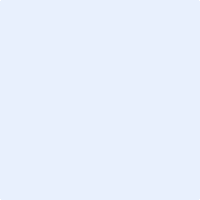 